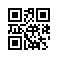 Strana:  1 z Strana:  1 z Strana:  1 z 22222Odběratel:Odběratel:Odběratel:Odběratel:Odběratel:Odběratel:Univerzita J. E. Purkyně
Pasteurova 3544/1
400 96 ÚSTÍ NAD LABEM
Česká republikaUniverzita J. E. Purkyně
Pasteurova 3544/1
400 96 ÚSTÍ NAD LABEM
Česká republikaUniverzita J. E. Purkyně
Pasteurova 3544/1
400 96 ÚSTÍ NAD LABEM
Česká republikaUniverzita J. E. Purkyně
Pasteurova 3544/1
400 96 ÚSTÍ NAD LABEM
Česká republikaUniverzita J. E. Purkyně
Pasteurova 3544/1
400 96 ÚSTÍ NAD LABEM
Česká republikaUniverzita J. E. Purkyně
Pasteurova 3544/1
400 96 ÚSTÍ NAD LABEM
Česká republikaUniverzita J. E. Purkyně
Pasteurova 3544/1
400 96 ÚSTÍ NAD LABEM
Česká republikaUniverzita J. E. Purkyně
Pasteurova 3544/1
400 96 ÚSTÍ NAD LABEM
Česká republikaUniverzita J. E. Purkyně
Pasteurova 3544/1
400 96 ÚSTÍ NAD LABEM
Česká republikaUniverzita J. E. Purkyně
Pasteurova 3544/1
400 96 ÚSTÍ NAD LABEM
Česká republikaUniverzita J. E. Purkyně
Pasteurova 3544/1
400 96 ÚSTÍ NAD LABEM
Česká republikaUniverzita J. E. Purkyně
Pasteurova 3544/1
400 96 ÚSTÍ NAD LABEM
Česká republikaPID:PID:PID:PID:PID:Odběratel:Odběratel:Odběratel:Univerzita J. E. Purkyně
Pasteurova 3544/1
400 96 ÚSTÍ NAD LABEM
Česká republikaUniverzita J. E. Purkyně
Pasteurova 3544/1
400 96 ÚSTÍ NAD LABEM
Česká republikaUniverzita J. E. Purkyně
Pasteurova 3544/1
400 96 ÚSTÍ NAD LABEM
Česká republikaUniverzita J. E. Purkyně
Pasteurova 3544/1
400 96 ÚSTÍ NAD LABEM
Česká republikaUniverzita J. E. Purkyně
Pasteurova 3544/1
400 96 ÚSTÍ NAD LABEM
Česká republikaUniverzita J. E. Purkyně
Pasteurova 3544/1
400 96 ÚSTÍ NAD LABEM
Česká republikaUniverzita J. E. Purkyně
Pasteurova 3544/1
400 96 ÚSTÍ NAD LABEM
Česká republikaUniverzita J. E. Purkyně
Pasteurova 3544/1
400 96 ÚSTÍ NAD LABEM
Česká republikaUniverzita J. E. Purkyně
Pasteurova 3544/1
400 96 ÚSTÍ NAD LABEM
Česká republikaUniverzita J. E. Purkyně
Pasteurova 3544/1
400 96 ÚSTÍ NAD LABEM
Česká republikaUniverzita J. E. Purkyně
Pasteurova 3544/1
400 96 ÚSTÍ NAD LABEM
Česká republikaUniverzita J. E. Purkyně
Pasteurova 3544/1
400 96 ÚSTÍ NAD LABEM
Česká republikaPID:PID:PID:PID:PID:22322261292232226129Odběratel:Odběratel:Odběratel:Univerzita J. E. Purkyně
Pasteurova 3544/1
400 96 ÚSTÍ NAD LABEM
Česká republikaUniverzita J. E. Purkyně
Pasteurova 3544/1
400 96 ÚSTÍ NAD LABEM
Česká republikaUniverzita J. E. Purkyně
Pasteurova 3544/1
400 96 ÚSTÍ NAD LABEM
Česká republikaUniverzita J. E. Purkyně
Pasteurova 3544/1
400 96 ÚSTÍ NAD LABEM
Česká republikaUniverzita J. E. Purkyně
Pasteurova 3544/1
400 96 ÚSTÍ NAD LABEM
Česká republikaUniverzita J. E. Purkyně
Pasteurova 3544/1
400 96 ÚSTÍ NAD LABEM
Česká republikaUniverzita J. E. Purkyně
Pasteurova 3544/1
400 96 ÚSTÍ NAD LABEM
Česká republikaUniverzita J. E. Purkyně
Pasteurova 3544/1
400 96 ÚSTÍ NAD LABEM
Česká republikaUniverzita J. E. Purkyně
Pasteurova 3544/1
400 96 ÚSTÍ NAD LABEM
Česká republikaUniverzita J. E. Purkyně
Pasteurova 3544/1
400 96 ÚSTÍ NAD LABEM
Česká republikaUniverzita J. E. Purkyně
Pasteurova 3544/1
400 96 ÚSTÍ NAD LABEM
Česká republikaUniverzita J. E. Purkyně
Pasteurova 3544/1
400 96 ÚSTÍ NAD LABEM
Česká republikaPID:PID:PID:PID:PID:22322261292232226129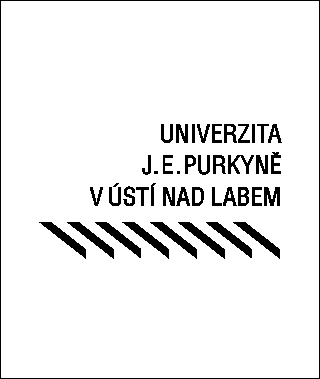 Univerzita J. E. Purkyně
Pasteurova 3544/1
400 96 ÚSTÍ NAD LABEM
Česká republikaUniverzita J. E. Purkyně
Pasteurova 3544/1
400 96 ÚSTÍ NAD LABEM
Česká republikaUniverzita J. E. Purkyně
Pasteurova 3544/1
400 96 ÚSTÍ NAD LABEM
Česká republikaUniverzita J. E. Purkyně
Pasteurova 3544/1
400 96 ÚSTÍ NAD LABEM
Česká republikaUniverzita J. E. Purkyně
Pasteurova 3544/1
400 96 ÚSTÍ NAD LABEM
Česká republikaUniverzita J. E. Purkyně
Pasteurova 3544/1
400 96 ÚSTÍ NAD LABEM
Česká republikaUniverzita J. E. Purkyně
Pasteurova 3544/1
400 96 ÚSTÍ NAD LABEM
Česká republikaUniverzita J. E. Purkyně
Pasteurova 3544/1
400 96 ÚSTÍ NAD LABEM
Česká republikaUniverzita J. E. Purkyně
Pasteurova 3544/1
400 96 ÚSTÍ NAD LABEM
Česká republikaUniverzita J. E. Purkyně
Pasteurova 3544/1
400 96 ÚSTÍ NAD LABEM
Česká republikaUniverzita J. E. Purkyně
Pasteurova 3544/1
400 96 ÚSTÍ NAD LABEM
Česká republikaUniverzita J. E. Purkyně
Pasteurova 3544/1
400 96 ÚSTÍ NAD LABEM
Česká republikaSmlouva:Smlouva:Smlouva:Smlouva:Smlouva:22322261292232226129Univerzita J. E. Purkyně
Pasteurova 3544/1
400 96 ÚSTÍ NAD LABEM
Česká republikaUniverzita J. E. Purkyně
Pasteurova 3544/1
400 96 ÚSTÍ NAD LABEM
Česká republikaUniverzita J. E. Purkyně
Pasteurova 3544/1
400 96 ÚSTÍ NAD LABEM
Česká republikaUniverzita J. E. Purkyně
Pasteurova 3544/1
400 96 ÚSTÍ NAD LABEM
Česká republikaUniverzita J. E. Purkyně
Pasteurova 3544/1
400 96 ÚSTÍ NAD LABEM
Česká republikaUniverzita J. E. Purkyně
Pasteurova 3544/1
400 96 ÚSTÍ NAD LABEM
Česká republikaUniverzita J. E. Purkyně
Pasteurova 3544/1
400 96 ÚSTÍ NAD LABEM
Česká republikaUniverzita J. E. Purkyně
Pasteurova 3544/1
400 96 ÚSTÍ NAD LABEM
Česká republikaUniverzita J. E. Purkyně
Pasteurova 3544/1
400 96 ÚSTÍ NAD LABEM
Česká republikaUniverzita J. E. Purkyně
Pasteurova 3544/1
400 96 ÚSTÍ NAD LABEM
Česká republikaUniverzita J. E. Purkyně
Pasteurova 3544/1
400 96 ÚSTÍ NAD LABEM
Česká republikaUniverzita J. E. Purkyně
Pasteurova 3544/1
400 96 ÚSTÍ NAD LABEM
Česká republika22322261292232226129Univerzita J. E. Purkyně
Pasteurova 3544/1
400 96 ÚSTÍ NAD LABEM
Česká republikaUniverzita J. E. Purkyně
Pasteurova 3544/1
400 96 ÚSTÍ NAD LABEM
Česká republikaUniverzita J. E. Purkyně
Pasteurova 3544/1
400 96 ÚSTÍ NAD LABEM
Česká republikaUniverzita J. E. Purkyně
Pasteurova 3544/1
400 96 ÚSTÍ NAD LABEM
Česká republikaUniverzita J. E. Purkyně
Pasteurova 3544/1
400 96 ÚSTÍ NAD LABEM
Česká republikaUniverzita J. E. Purkyně
Pasteurova 3544/1
400 96 ÚSTÍ NAD LABEM
Česká republikaUniverzita J. E. Purkyně
Pasteurova 3544/1
400 96 ÚSTÍ NAD LABEM
Česká republikaUniverzita J. E. Purkyně
Pasteurova 3544/1
400 96 ÚSTÍ NAD LABEM
Česká republikaUniverzita J. E. Purkyně
Pasteurova 3544/1
400 96 ÚSTÍ NAD LABEM
Česká republikaUniverzita J. E. Purkyně
Pasteurova 3544/1
400 96 ÚSTÍ NAD LABEM
Česká republikaUniverzita J. E. Purkyně
Pasteurova 3544/1
400 96 ÚSTÍ NAD LABEM
Česká republikaUniverzita J. E. Purkyně
Pasteurova 3544/1
400 96 ÚSTÍ NAD LABEM
Česká republikaČíslo účtu:Číslo účtu:Číslo účtu:Číslo účtu:Číslo účtu:22322261292232226129Univerzita J. E. Purkyně
Pasteurova 3544/1
400 96 ÚSTÍ NAD LABEM
Česká republikaUniverzita J. E. Purkyně
Pasteurova 3544/1
400 96 ÚSTÍ NAD LABEM
Česká republikaUniverzita J. E. Purkyně
Pasteurova 3544/1
400 96 ÚSTÍ NAD LABEM
Česká republikaUniverzita J. E. Purkyně
Pasteurova 3544/1
400 96 ÚSTÍ NAD LABEM
Česká republikaUniverzita J. E. Purkyně
Pasteurova 3544/1
400 96 ÚSTÍ NAD LABEM
Česká republikaUniverzita J. E. Purkyně
Pasteurova 3544/1
400 96 ÚSTÍ NAD LABEM
Česká republikaUniverzita J. E. Purkyně
Pasteurova 3544/1
400 96 ÚSTÍ NAD LABEM
Česká republikaUniverzita J. E. Purkyně
Pasteurova 3544/1
400 96 ÚSTÍ NAD LABEM
Česká republikaUniverzita J. E. Purkyně
Pasteurova 3544/1
400 96 ÚSTÍ NAD LABEM
Česká republikaUniverzita J. E. Purkyně
Pasteurova 3544/1
400 96 ÚSTÍ NAD LABEM
Česká republikaUniverzita J. E. Purkyně
Pasteurova 3544/1
400 96 ÚSTÍ NAD LABEM
Česká republikaUniverzita J. E. Purkyně
Pasteurova 3544/1
400 96 ÚSTÍ NAD LABEM
Česká republikaPeněžní ústav:Peněžní ústav:Peněžní ústav:Peněžní ústav:Peněžní ústav:22322261292232226129Univerzita J. E. Purkyně
Pasteurova 3544/1
400 96 ÚSTÍ NAD LABEM
Česká republikaUniverzita J. E. Purkyně
Pasteurova 3544/1
400 96 ÚSTÍ NAD LABEM
Česká republikaUniverzita J. E. Purkyně
Pasteurova 3544/1
400 96 ÚSTÍ NAD LABEM
Česká republikaUniverzita J. E. Purkyně
Pasteurova 3544/1
400 96 ÚSTÍ NAD LABEM
Česká republikaUniverzita J. E. Purkyně
Pasteurova 3544/1
400 96 ÚSTÍ NAD LABEM
Česká republikaUniverzita J. E. Purkyně
Pasteurova 3544/1
400 96 ÚSTÍ NAD LABEM
Česká republikaUniverzita J. E. Purkyně
Pasteurova 3544/1
400 96 ÚSTÍ NAD LABEM
Česká republikaUniverzita J. E. Purkyně
Pasteurova 3544/1
400 96 ÚSTÍ NAD LABEM
Česká republikaUniverzita J. E. Purkyně
Pasteurova 3544/1
400 96 ÚSTÍ NAD LABEM
Česká republikaUniverzita J. E. Purkyně
Pasteurova 3544/1
400 96 ÚSTÍ NAD LABEM
Česká republikaUniverzita J. E. Purkyně
Pasteurova 3544/1
400 96 ÚSTÍ NAD LABEM
Česká republikaUniverzita J. E. Purkyně
Pasteurova 3544/1
400 96 ÚSTÍ NAD LABEM
Česká republika2232226129223222612922322261292232226129Dodavatel:Dodavatel:Dodavatel:Dodavatel:Dodavatel:Dodavatel:Dodavatel:22322261292232226129DIČ:DIČ:DIČ:CZ44555601CZ44555601CZ44555601CZ44555601Dodavatel:Dodavatel:Dodavatel:Dodavatel:Dodavatel:Dodavatel:Dodavatel:22322261292232226129DIČ:DIČ:DIČ:CZ44555601CZ44555601CZ44555601CZ44555601IČ:IČ:2926812529268125292681252926812529268125DIČ:DIČ:CZ29268125CZ29268125CZ29268125CZ29268125CZ29268125CZ2926812522322261292232226129IČ:IČ:IČ:44555601445556014455560144555601IČ:IČ:2926812529268125292681252926812529268125DIČ:DIČ:CZ29268125CZ29268125CZ29268125CZ29268125CZ29268125CZ2926812522322261292232226129IČ:IČ:IČ:4455560144555601445556014455560122322261292232226129IČ:IČ:IČ:4455560144555601445556014455560122322261292232226129IČ:IČ:IČ:445556014455560144555601445556012232226129223222612922322261292232226129Konečný příjemce:Konečný příjemce:Konečný příjemce:Konečný příjemce:Konečný příjemce:Konečný příjemce:Konečný příjemce:Konečný příjemce:Konečný příjemce:Konečný příjemce:223222612922322261292232226129223222612922322261292232226129Platnost objednávky do:Platnost objednávky do:Platnost objednávky do:Platnost objednávky do:Platnost objednávky do:Platnost objednávky do:Platnost objednávky do:Platnost objednávky do:31.12.202331.12.202331.12.202331.12.202331.12.2023Termín dodání:Termín dodání:Termín dodání:Termín dodání:Termín dodání:Termín dodání:Termín dodání:20.09.202320.09.202320.09.202320.09.202320.09.2023Forma úhrady:Forma úhrady:Forma úhrady:Forma úhrady:Forma úhrady:Forma úhrady:Forma úhrady:PříkazemPříkazemPříkazemPříkazemPříkazemForma úhrady:Forma úhrady:Forma úhrady:Forma úhrady:Forma úhrady:Forma úhrady:Forma úhrady:PříkazemPříkazemPříkazemPříkazemPříkazemForma úhrady:Forma úhrady:Forma úhrady:Forma úhrady:Forma úhrady:Forma úhrady:Forma úhrady:PříkazemPříkazemPříkazemPříkazemPříkazemTermín úhrady:Termín úhrady:Termín úhrady:Termín úhrady:Termín úhrady:Termín úhrady:Termín úhrady:Termín úhrady:Termín úhrady:Termín úhrady:Termín úhrady:Termín úhrady:Termín úhrady:Termín úhrady:Objednávka je návrhem na uzavření smlouvy dle § 1731 a násl. zákona č.89/2012 Sb., občanského zákoníku, v platném znění. Je-li plnění dle objednávky vyšší než 50.000,-Kč bez DPH,
musí být objednávka dodavatelem bez zbytečného odkladu potvrzena.
Uzavřená smlouva, tzn. objednávka i s potvrzením, podléhá povinnosti zveřejnění v registru smluv MV dle zákona č. 340/2015 Sb., v platném znění.
__________________________________________________________________________________________________
Na fakturu uveďte číslo objednávky a číslo projektu, které je nezbytnou podmínkou pro úhradu faktury.



Akceptací objednávky dodavatel prohlašuje, že není ve střetu zájmů, zejména ve vztahu k zák.č.159/2006 Sb., § 4b, a současně se na dodavatele nebo jeho poddodavatele nevztahují
mezinárodní sankce podle zákona upravujícího provádění mezinárodních sankcí.


Objednávka je návrhem na uzavření smlouvy dle § 1731 a násl. zákona č.89/2012 Sb., občanského zákoníku, v platném znění. Je-li plnění dle objednávky vyšší než 50.000,-Kč bez DPH,
musí být objednávka dodavatelem bez zbytečného odkladu potvrzena.
Uzavřená smlouva, tzn. objednávka i s potvrzením, podléhá povinnosti zveřejnění v registru smluv MV dle zákona č. 340/2015 Sb., v platném znění.
__________________________________________________________________________________________________
Na fakturu uveďte číslo objednávky a číslo projektu, které je nezbytnou podmínkou pro úhradu faktury.



Akceptací objednávky dodavatel prohlašuje, že není ve střetu zájmů, zejména ve vztahu k zák.č.159/2006 Sb., § 4b, a současně se na dodavatele nebo jeho poddodavatele nevztahují
mezinárodní sankce podle zákona upravujícího provádění mezinárodních sankcí.


Objednávka je návrhem na uzavření smlouvy dle § 1731 a násl. zákona č.89/2012 Sb., občanského zákoníku, v platném znění. Je-li plnění dle objednávky vyšší než 50.000,-Kč bez DPH,
musí být objednávka dodavatelem bez zbytečného odkladu potvrzena.
Uzavřená smlouva, tzn. objednávka i s potvrzením, podléhá povinnosti zveřejnění v registru smluv MV dle zákona č. 340/2015 Sb., v platném znění.
__________________________________________________________________________________________________
Na fakturu uveďte číslo objednávky a číslo projektu, které je nezbytnou podmínkou pro úhradu faktury.



Akceptací objednávky dodavatel prohlašuje, že není ve střetu zájmů, zejména ve vztahu k zák.č.159/2006 Sb., § 4b, a současně se na dodavatele nebo jeho poddodavatele nevztahují
mezinárodní sankce podle zákona upravujícího provádění mezinárodních sankcí.


Objednávka je návrhem na uzavření smlouvy dle § 1731 a násl. zákona č.89/2012 Sb., občanského zákoníku, v platném znění. Je-li plnění dle objednávky vyšší než 50.000,-Kč bez DPH,
musí být objednávka dodavatelem bez zbytečného odkladu potvrzena.
Uzavřená smlouva, tzn. objednávka i s potvrzením, podléhá povinnosti zveřejnění v registru smluv MV dle zákona č. 340/2015 Sb., v platném znění.
__________________________________________________________________________________________________
Na fakturu uveďte číslo objednávky a číslo projektu, které je nezbytnou podmínkou pro úhradu faktury.



Akceptací objednávky dodavatel prohlašuje, že není ve střetu zájmů, zejména ve vztahu k zák.č.159/2006 Sb., § 4b, a současně se na dodavatele nebo jeho poddodavatele nevztahují
mezinárodní sankce podle zákona upravujícího provádění mezinárodních sankcí.


Objednávka je návrhem na uzavření smlouvy dle § 1731 a násl. zákona č.89/2012 Sb., občanského zákoníku, v platném znění. Je-li plnění dle objednávky vyšší než 50.000,-Kč bez DPH,
musí být objednávka dodavatelem bez zbytečného odkladu potvrzena.
Uzavřená smlouva, tzn. objednávka i s potvrzením, podléhá povinnosti zveřejnění v registru smluv MV dle zákona č. 340/2015 Sb., v platném znění.
__________________________________________________________________________________________________
Na fakturu uveďte číslo objednávky a číslo projektu, které je nezbytnou podmínkou pro úhradu faktury.



Akceptací objednávky dodavatel prohlašuje, že není ve střetu zájmů, zejména ve vztahu k zák.č.159/2006 Sb., § 4b, a současně se na dodavatele nebo jeho poddodavatele nevztahují
mezinárodní sankce podle zákona upravujícího provádění mezinárodních sankcí.


Objednávka je návrhem na uzavření smlouvy dle § 1731 a násl. zákona č.89/2012 Sb., občanského zákoníku, v platném znění. Je-li plnění dle objednávky vyšší než 50.000,-Kč bez DPH,
musí být objednávka dodavatelem bez zbytečného odkladu potvrzena.
Uzavřená smlouva, tzn. objednávka i s potvrzením, podléhá povinnosti zveřejnění v registru smluv MV dle zákona č. 340/2015 Sb., v platném znění.
__________________________________________________________________________________________________
Na fakturu uveďte číslo objednávky a číslo projektu, které je nezbytnou podmínkou pro úhradu faktury.



Akceptací objednávky dodavatel prohlašuje, že není ve střetu zájmů, zejména ve vztahu k zák.č.159/2006 Sb., § 4b, a současně se na dodavatele nebo jeho poddodavatele nevztahují
mezinárodní sankce podle zákona upravujícího provádění mezinárodních sankcí.


Objednávka je návrhem na uzavření smlouvy dle § 1731 a násl. zákona č.89/2012 Sb., občanského zákoníku, v platném znění. Je-li plnění dle objednávky vyšší než 50.000,-Kč bez DPH,
musí být objednávka dodavatelem bez zbytečného odkladu potvrzena.
Uzavřená smlouva, tzn. objednávka i s potvrzením, podléhá povinnosti zveřejnění v registru smluv MV dle zákona č. 340/2015 Sb., v platném znění.
__________________________________________________________________________________________________
Na fakturu uveďte číslo objednávky a číslo projektu, které je nezbytnou podmínkou pro úhradu faktury.



Akceptací objednávky dodavatel prohlašuje, že není ve střetu zájmů, zejména ve vztahu k zák.č.159/2006 Sb., § 4b, a současně se na dodavatele nebo jeho poddodavatele nevztahují
mezinárodní sankce podle zákona upravujícího provádění mezinárodních sankcí.


Objednávka je návrhem na uzavření smlouvy dle § 1731 a násl. zákona č.89/2012 Sb., občanského zákoníku, v platném znění. Je-li plnění dle objednávky vyšší než 50.000,-Kč bez DPH,
musí být objednávka dodavatelem bez zbytečného odkladu potvrzena.
Uzavřená smlouva, tzn. objednávka i s potvrzením, podléhá povinnosti zveřejnění v registru smluv MV dle zákona č. 340/2015 Sb., v platném znění.
__________________________________________________________________________________________________
Na fakturu uveďte číslo objednávky a číslo projektu, které je nezbytnou podmínkou pro úhradu faktury.



Akceptací objednávky dodavatel prohlašuje, že není ve střetu zájmů, zejména ve vztahu k zák.č.159/2006 Sb., § 4b, a současně se na dodavatele nebo jeho poddodavatele nevztahují
mezinárodní sankce podle zákona upravujícího provádění mezinárodních sankcí.


Objednávka je návrhem na uzavření smlouvy dle § 1731 a násl. zákona č.89/2012 Sb., občanského zákoníku, v platném znění. Je-li plnění dle objednávky vyšší než 50.000,-Kč bez DPH,
musí být objednávka dodavatelem bez zbytečného odkladu potvrzena.
Uzavřená smlouva, tzn. objednávka i s potvrzením, podléhá povinnosti zveřejnění v registru smluv MV dle zákona č. 340/2015 Sb., v platném znění.
__________________________________________________________________________________________________
Na fakturu uveďte číslo objednávky a číslo projektu, které je nezbytnou podmínkou pro úhradu faktury.



Akceptací objednávky dodavatel prohlašuje, že není ve střetu zájmů, zejména ve vztahu k zák.č.159/2006 Sb., § 4b, a současně se na dodavatele nebo jeho poddodavatele nevztahují
mezinárodní sankce podle zákona upravujícího provádění mezinárodních sankcí.


Objednávka je návrhem na uzavření smlouvy dle § 1731 a násl. zákona č.89/2012 Sb., občanského zákoníku, v platném znění. Je-li plnění dle objednávky vyšší než 50.000,-Kč bez DPH,
musí být objednávka dodavatelem bez zbytečného odkladu potvrzena.
Uzavřená smlouva, tzn. objednávka i s potvrzením, podléhá povinnosti zveřejnění v registru smluv MV dle zákona č. 340/2015 Sb., v platném znění.
__________________________________________________________________________________________________
Na fakturu uveďte číslo objednávky a číslo projektu, které je nezbytnou podmínkou pro úhradu faktury.



Akceptací objednávky dodavatel prohlašuje, že není ve střetu zájmů, zejména ve vztahu k zák.č.159/2006 Sb., § 4b, a současně se na dodavatele nebo jeho poddodavatele nevztahují
mezinárodní sankce podle zákona upravujícího provádění mezinárodních sankcí.


Objednávka je návrhem na uzavření smlouvy dle § 1731 a násl. zákona č.89/2012 Sb., občanského zákoníku, v platném znění. Je-li plnění dle objednávky vyšší než 50.000,-Kč bez DPH,
musí být objednávka dodavatelem bez zbytečného odkladu potvrzena.
Uzavřená smlouva, tzn. objednávka i s potvrzením, podléhá povinnosti zveřejnění v registru smluv MV dle zákona č. 340/2015 Sb., v platném znění.
__________________________________________________________________________________________________
Na fakturu uveďte číslo objednávky a číslo projektu, které je nezbytnou podmínkou pro úhradu faktury.



Akceptací objednávky dodavatel prohlašuje, že není ve střetu zájmů, zejména ve vztahu k zák.č.159/2006 Sb., § 4b, a současně se na dodavatele nebo jeho poddodavatele nevztahují
mezinárodní sankce podle zákona upravujícího provádění mezinárodních sankcí.


Objednávka je návrhem na uzavření smlouvy dle § 1731 a násl. zákona č.89/2012 Sb., občanského zákoníku, v platném znění. Je-li plnění dle objednávky vyšší než 50.000,-Kč bez DPH,
musí být objednávka dodavatelem bez zbytečného odkladu potvrzena.
Uzavřená smlouva, tzn. objednávka i s potvrzením, podléhá povinnosti zveřejnění v registru smluv MV dle zákona č. 340/2015 Sb., v platném znění.
__________________________________________________________________________________________________
Na fakturu uveďte číslo objednávky a číslo projektu, které je nezbytnou podmínkou pro úhradu faktury.



Akceptací objednávky dodavatel prohlašuje, že není ve střetu zájmů, zejména ve vztahu k zák.č.159/2006 Sb., § 4b, a současně se na dodavatele nebo jeho poddodavatele nevztahují
mezinárodní sankce podle zákona upravujícího provádění mezinárodních sankcí.


Objednávka je návrhem na uzavření smlouvy dle § 1731 a násl. zákona č.89/2012 Sb., občanského zákoníku, v platném znění. Je-li plnění dle objednávky vyšší než 50.000,-Kč bez DPH,
musí být objednávka dodavatelem bez zbytečného odkladu potvrzena.
Uzavřená smlouva, tzn. objednávka i s potvrzením, podléhá povinnosti zveřejnění v registru smluv MV dle zákona č. 340/2015 Sb., v platném znění.
__________________________________________________________________________________________________
Na fakturu uveďte číslo objednávky a číslo projektu, které je nezbytnou podmínkou pro úhradu faktury.



Akceptací objednávky dodavatel prohlašuje, že není ve střetu zájmů, zejména ve vztahu k zák.č.159/2006 Sb., § 4b, a současně se na dodavatele nebo jeho poddodavatele nevztahují
mezinárodní sankce podle zákona upravujícího provádění mezinárodních sankcí.


Objednávka je návrhem na uzavření smlouvy dle § 1731 a násl. zákona č.89/2012 Sb., občanského zákoníku, v platném znění. Je-li plnění dle objednávky vyšší než 50.000,-Kč bez DPH,
musí být objednávka dodavatelem bez zbytečného odkladu potvrzena.
Uzavřená smlouva, tzn. objednávka i s potvrzením, podléhá povinnosti zveřejnění v registru smluv MV dle zákona č. 340/2015 Sb., v platném znění.
__________________________________________________________________________________________________
Na fakturu uveďte číslo objednávky a číslo projektu, které je nezbytnou podmínkou pro úhradu faktury.



Akceptací objednávky dodavatel prohlašuje, že není ve střetu zájmů, zejména ve vztahu k zák.č.159/2006 Sb., § 4b, a současně se na dodavatele nebo jeho poddodavatele nevztahují
mezinárodní sankce podle zákona upravujícího provádění mezinárodních sankcí.


Objednávka je návrhem na uzavření smlouvy dle § 1731 a násl. zákona č.89/2012 Sb., občanského zákoníku, v platném znění. Je-li plnění dle objednávky vyšší než 50.000,-Kč bez DPH,
musí být objednávka dodavatelem bez zbytečného odkladu potvrzena.
Uzavřená smlouva, tzn. objednávka i s potvrzením, podléhá povinnosti zveřejnění v registru smluv MV dle zákona č. 340/2015 Sb., v platném znění.
__________________________________________________________________________________________________
Na fakturu uveďte číslo objednávky a číslo projektu, které je nezbytnou podmínkou pro úhradu faktury.



Akceptací objednávky dodavatel prohlašuje, že není ve střetu zájmů, zejména ve vztahu k zák.č.159/2006 Sb., § 4b, a současně se na dodavatele nebo jeho poddodavatele nevztahují
mezinárodní sankce podle zákona upravujícího provádění mezinárodních sankcí.


Objednávka je návrhem na uzavření smlouvy dle § 1731 a násl. zákona č.89/2012 Sb., občanského zákoníku, v platném znění. Je-li plnění dle objednávky vyšší než 50.000,-Kč bez DPH,
musí být objednávka dodavatelem bez zbytečného odkladu potvrzena.
Uzavřená smlouva, tzn. objednávka i s potvrzením, podléhá povinnosti zveřejnění v registru smluv MV dle zákona č. 340/2015 Sb., v platném znění.
__________________________________________________________________________________________________
Na fakturu uveďte číslo objednávky a číslo projektu, které je nezbytnou podmínkou pro úhradu faktury.



Akceptací objednávky dodavatel prohlašuje, že není ve střetu zájmů, zejména ve vztahu k zák.č.159/2006 Sb., § 4b, a současně se na dodavatele nebo jeho poddodavatele nevztahují
mezinárodní sankce podle zákona upravujícího provádění mezinárodních sankcí.


Objednávka je návrhem na uzavření smlouvy dle § 1731 a násl. zákona č.89/2012 Sb., občanského zákoníku, v platném znění. Je-li plnění dle objednávky vyšší než 50.000,-Kč bez DPH,
musí být objednávka dodavatelem bez zbytečného odkladu potvrzena.
Uzavřená smlouva, tzn. objednávka i s potvrzením, podléhá povinnosti zveřejnění v registru smluv MV dle zákona č. 340/2015 Sb., v platném znění.
__________________________________________________________________________________________________
Na fakturu uveďte číslo objednávky a číslo projektu, které je nezbytnou podmínkou pro úhradu faktury.



Akceptací objednávky dodavatel prohlašuje, že není ve střetu zájmů, zejména ve vztahu k zák.č.159/2006 Sb., § 4b, a současně se na dodavatele nebo jeho poddodavatele nevztahují
mezinárodní sankce podle zákona upravujícího provádění mezinárodních sankcí.


Objednávka je návrhem na uzavření smlouvy dle § 1731 a násl. zákona č.89/2012 Sb., občanského zákoníku, v platném znění. Je-li plnění dle objednávky vyšší než 50.000,-Kč bez DPH,
musí být objednávka dodavatelem bez zbytečného odkladu potvrzena.
Uzavřená smlouva, tzn. objednávka i s potvrzením, podléhá povinnosti zveřejnění v registru smluv MV dle zákona č. 340/2015 Sb., v platném znění.
__________________________________________________________________________________________________
Na fakturu uveďte číslo objednávky a číslo projektu, které je nezbytnou podmínkou pro úhradu faktury.



Akceptací objednávky dodavatel prohlašuje, že není ve střetu zájmů, zejména ve vztahu k zák.č.159/2006 Sb., § 4b, a současně se na dodavatele nebo jeho poddodavatele nevztahují
mezinárodní sankce podle zákona upravujícího provádění mezinárodních sankcí.


Objednávka je návrhem na uzavření smlouvy dle § 1731 a násl. zákona č.89/2012 Sb., občanského zákoníku, v platném znění. Je-li plnění dle objednávky vyšší než 50.000,-Kč bez DPH,
musí být objednávka dodavatelem bez zbytečného odkladu potvrzena.
Uzavřená smlouva, tzn. objednávka i s potvrzením, podléhá povinnosti zveřejnění v registru smluv MV dle zákona č. 340/2015 Sb., v platném znění.
__________________________________________________________________________________________________
Na fakturu uveďte číslo objednávky a číslo projektu, které je nezbytnou podmínkou pro úhradu faktury.



Akceptací objednávky dodavatel prohlašuje, že není ve střetu zájmů, zejména ve vztahu k zák.č.159/2006 Sb., § 4b, a současně se na dodavatele nebo jeho poddodavatele nevztahují
mezinárodní sankce podle zákona upravujícího provádění mezinárodních sankcí.


Objednávka je návrhem na uzavření smlouvy dle § 1731 a násl. zákona č.89/2012 Sb., občanského zákoníku, v platném znění. Je-li plnění dle objednávky vyšší než 50.000,-Kč bez DPH,
musí být objednávka dodavatelem bez zbytečného odkladu potvrzena.
Uzavřená smlouva, tzn. objednávka i s potvrzením, podléhá povinnosti zveřejnění v registru smluv MV dle zákona č. 340/2015 Sb., v platném znění.
__________________________________________________________________________________________________
Na fakturu uveďte číslo objednávky a číslo projektu, které je nezbytnou podmínkou pro úhradu faktury.



Akceptací objednávky dodavatel prohlašuje, že není ve střetu zájmů, zejména ve vztahu k zák.č.159/2006 Sb., § 4b, a současně se na dodavatele nebo jeho poddodavatele nevztahují
mezinárodní sankce podle zákona upravujícího provádění mezinárodních sankcí.


Objednávka je návrhem na uzavření smlouvy dle § 1731 a násl. zákona č.89/2012 Sb., občanského zákoníku, v platném znění. Je-li plnění dle objednávky vyšší než 50.000,-Kč bez DPH,
musí být objednávka dodavatelem bez zbytečného odkladu potvrzena.
Uzavřená smlouva, tzn. objednávka i s potvrzením, podléhá povinnosti zveřejnění v registru smluv MV dle zákona č. 340/2015 Sb., v platném znění.
__________________________________________________________________________________________________
Na fakturu uveďte číslo objednávky a číslo projektu, které je nezbytnou podmínkou pro úhradu faktury.



Akceptací objednávky dodavatel prohlašuje, že není ve střetu zájmů, zejména ve vztahu k zák.č.159/2006 Sb., § 4b, a současně se na dodavatele nebo jeho poddodavatele nevztahují
mezinárodní sankce podle zákona upravujícího provádění mezinárodních sankcí.


Objednávka je návrhem na uzavření smlouvy dle § 1731 a násl. zákona č.89/2012 Sb., občanského zákoníku, v platném znění. Je-li plnění dle objednávky vyšší než 50.000,-Kč bez DPH,
musí být objednávka dodavatelem bez zbytečného odkladu potvrzena.
Uzavřená smlouva, tzn. objednávka i s potvrzením, podléhá povinnosti zveřejnění v registru smluv MV dle zákona č. 340/2015 Sb., v platném znění.
__________________________________________________________________________________________________
Na fakturu uveďte číslo objednávky a číslo projektu, které je nezbytnou podmínkou pro úhradu faktury.



Akceptací objednávky dodavatel prohlašuje, že není ve střetu zájmů, zejména ve vztahu k zák.č.159/2006 Sb., § 4b, a současně se na dodavatele nebo jeho poddodavatele nevztahují
mezinárodní sankce podle zákona upravujícího provádění mezinárodních sankcí.


Objednávka je návrhem na uzavření smlouvy dle § 1731 a násl. zákona č.89/2012 Sb., občanského zákoníku, v platném znění. Je-li plnění dle objednávky vyšší než 50.000,-Kč bez DPH,
musí být objednávka dodavatelem bez zbytečného odkladu potvrzena.
Uzavřená smlouva, tzn. objednávka i s potvrzením, podléhá povinnosti zveřejnění v registru smluv MV dle zákona č. 340/2015 Sb., v platném znění.
__________________________________________________________________________________________________
Na fakturu uveďte číslo objednávky a číslo projektu, které je nezbytnou podmínkou pro úhradu faktury.



Akceptací objednávky dodavatel prohlašuje, že není ve střetu zájmů, zejména ve vztahu k zák.č.159/2006 Sb., § 4b, a současně se na dodavatele nebo jeho poddodavatele nevztahují
mezinárodní sankce podle zákona upravujícího provádění mezinárodních sankcí.


Objednávka je návrhem na uzavření smlouvy dle § 1731 a násl. zákona č.89/2012 Sb., občanského zákoníku, v platném znění. Je-li plnění dle objednávky vyšší než 50.000,-Kč bez DPH,
musí být objednávka dodavatelem bez zbytečného odkladu potvrzena.
Uzavřená smlouva, tzn. objednávka i s potvrzením, podléhá povinnosti zveřejnění v registru smluv MV dle zákona č. 340/2015 Sb., v platném znění.
__________________________________________________________________________________________________
Na fakturu uveďte číslo objednávky a číslo projektu, které je nezbytnou podmínkou pro úhradu faktury.



Akceptací objednávky dodavatel prohlašuje, že není ve střetu zájmů, zejména ve vztahu k zák.č.159/2006 Sb., § 4b, a současně se na dodavatele nebo jeho poddodavatele nevztahují
mezinárodní sankce podle zákona upravujícího provádění mezinárodních sankcí.


Objednávka je návrhem na uzavření smlouvy dle § 1731 a násl. zákona č.89/2012 Sb., občanského zákoníku, v platném znění. Je-li plnění dle objednávky vyšší než 50.000,-Kč bez DPH,
musí být objednávka dodavatelem bez zbytečného odkladu potvrzena.
Uzavřená smlouva, tzn. objednávka i s potvrzením, podléhá povinnosti zveřejnění v registru smluv MV dle zákona č. 340/2015 Sb., v platném znění.
__________________________________________________________________________________________________
Na fakturu uveďte číslo objednávky a číslo projektu, které je nezbytnou podmínkou pro úhradu faktury.



Akceptací objednávky dodavatel prohlašuje, že není ve střetu zájmů, zejména ve vztahu k zák.č.159/2006 Sb., § 4b, a současně se na dodavatele nebo jeho poddodavatele nevztahují
mezinárodní sankce podle zákona upravujícího provádění mezinárodních sankcí.


Objednávka je návrhem na uzavření smlouvy dle § 1731 a násl. zákona č.89/2012 Sb., občanského zákoníku, v platném znění. Je-li plnění dle objednávky vyšší než 50.000,-Kč bez DPH,
musí být objednávka dodavatelem bez zbytečného odkladu potvrzena.
Uzavřená smlouva, tzn. objednávka i s potvrzením, podléhá povinnosti zveřejnění v registru smluv MV dle zákona č. 340/2015 Sb., v platném znění.
__________________________________________________________________________________________________
Na fakturu uveďte číslo objednávky a číslo projektu, které je nezbytnou podmínkou pro úhradu faktury.



Akceptací objednávky dodavatel prohlašuje, že není ve střetu zájmů, zejména ve vztahu k zák.č.159/2006 Sb., § 4b, a současně se na dodavatele nebo jeho poddodavatele nevztahují
mezinárodní sankce podle zákona upravujícího provádění mezinárodních sankcí.


Objednávka je návrhem na uzavření smlouvy dle § 1731 a násl. zákona č.89/2012 Sb., občanského zákoníku, v platném znění. Je-li plnění dle objednávky vyšší než 50.000,-Kč bez DPH,
musí být objednávka dodavatelem bez zbytečného odkladu potvrzena.
Uzavřená smlouva, tzn. objednávka i s potvrzením, podléhá povinnosti zveřejnění v registru smluv MV dle zákona č. 340/2015 Sb., v platném znění.
__________________________________________________________________________________________________
Na fakturu uveďte číslo objednávky a číslo projektu, které je nezbytnou podmínkou pro úhradu faktury.



Akceptací objednávky dodavatel prohlašuje, že není ve střetu zájmů, zejména ve vztahu k zák.č.159/2006 Sb., § 4b, a současně se na dodavatele nebo jeho poddodavatele nevztahují
mezinárodní sankce podle zákona upravujícího provádění mezinárodních sankcí.


Objednávka je návrhem na uzavření smlouvy dle § 1731 a násl. zákona č.89/2012 Sb., občanského zákoníku, v platném znění. Je-li plnění dle objednávky vyšší než 50.000,-Kč bez DPH,
musí být objednávka dodavatelem bez zbytečného odkladu potvrzena.
Uzavřená smlouva, tzn. objednávka i s potvrzením, podléhá povinnosti zveřejnění v registru smluv MV dle zákona č. 340/2015 Sb., v platném znění.
__________________________________________________________________________________________________
Na fakturu uveďte číslo objednávky a číslo projektu, které je nezbytnou podmínkou pro úhradu faktury.



Akceptací objednávky dodavatel prohlašuje, že není ve střetu zájmů, zejména ve vztahu k zák.č.159/2006 Sb., § 4b, a současně se na dodavatele nebo jeho poddodavatele nevztahují
mezinárodní sankce podle zákona upravujícího provádění mezinárodních sankcí.


Objednáváme u Vás na základě projektové dokumentace GET Centrum UJEP - Dostavba laboratorního komplexu Za Válcovnou, vypracování Inženýrskogeologického průzkumu v souladu s ČSN a EN pro pozemní stavby a jejich zakládání a není součástí PD.Objednáváme u Vás na základě projektové dokumentace GET Centrum UJEP - Dostavba laboratorního komplexu Za Válcovnou, vypracování Inženýrskogeologického průzkumu v souladu s ČSN a EN pro pozemní stavby a jejich zakládání a není součástí PD.Objednáváme u Vás na základě projektové dokumentace GET Centrum UJEP - Dostavba laboratorního komplexu Za Válcovnou, vypracování Inženýrskogeologického průzkumu v souladu s ČSN a EN pro pozemní stavby a jejich zakládání a není součástí PD.Objednáváme u Vás na základě projektové dokumentace GET Centrum UJEP - Dostavba laboratorního komplexu Za Válcovnou, vypracování Inženýrskogeologického průzkumu v souladu s ČSN a EN pro pozemní stavby a jejich zakládání a není součástí PD.Objednáváme u Vás na základě projektové dokumentace GET Centrum UJEP - Dostavba laboratorního komplexu Za Válcovnou, vypracování Inženýrskogeologického průzkumu v souladu s ČSN a EN pro pozemní stavby a jejich zakládání a není součástí PD.Objednáváme u Vás na základě projektové dokumentace GET Centrum UJEP - Dostavba laboratorního komplexu Za Válcovnou, vypracování Inženýrskogeologického průzkumu v souladu s ČSN a EN pro pozemní stavby a jejich zakládání a není součástí PD.Objednáváme u Vás na základě projektové dokumentace GET Centrum UJEP - Dostavba laboratorního komplexu Za Válcovnou, vypracování Inženýrskogeologického průzkumu v souladu s ČSN a EN pro pozemní stavby a jejich zakládání a není součástí PD.Objednáváme u Vás na základě projektové dokumentace GET Centrum UJEP - Dostavba laboratorního komplexu Za Válcovnou, vypracování Inženýrskogeologického průzkumu v souladu s ČSN a EN pro pozemní stavby a jejich zakládání a není součástí PD.Objednáváme u Vás na základě projektové dokumentace GET Centrum UJEP - Dostavba laboratorního komplexu Za Válcovnou, vypracování Inženýrskogeologického průzkumu v souladu s ČSN a EN pro pozemní stavby a jejich zakládání a není součástí PD.Objednáváme u Vás na základě projektové dokumentace GET Centrum UJEP - Dostavba laboratorního komplexu Za Válcovnou, vypracování Inženýrskogeologického průzkumu v souladu s ČSN a EN pro pozemní stavby a jejich zakládání a není součástí PD.Objednáváme u Vás na základě projektové dokumentace GET Centrum UJEP - Dostavba laboratorního komplexu Za Válcovnou, vypracování Inženýrskogeologického průzkumu v souladu s ČSN a EN pro pozemní stavby a jejich zakládání a není součástí PD.Objednáváme u Vás na základě projektové dokumentace GET Centrum UJEP - Dostavba laboratorního komplexu Za Válcovnou, vypracování Inženýrskogeologického průzkumu v souladu s ČSN a EN pro pozemní stavby a jejich zakládání a není součástí PD.Objednáváme u Vás na základě projektové dokumentace GET Centrum UJEP - Dostavba laboratorního komplexu Za Válcovnou, vypracování Inženýrskogeologického průzkumu v souladu s ČSN a EN pro pozemní stavby a jejich zakládání a není součástí PD.Objednáváme u Vás na základě projektové dokumentace GET Centrum UJEP - Dostavba laboratorního komplexu Za Válcovnou, vypracování Inženýrskogeologického průzkumu v souladu s ČSN a EN pro pozemní stavby a jejich zakládání a není součástí PD.Objednáváme u Vás na základě projektové dokumentace GET Centrum UJEP - Dostavba laboratorního komplexu Za Válcovnou, vypracování Inženýrskogeologického průzkumu v souladu s ČSN a EN pro pozemní stavby a jejich zakládání a není součástí PD.Objednáváme u Vás na základě projektové dokumentace GET Centrum UJEP - Dostavba laboratorního komplexu Za Válcovnou, vypracování Inženýrskogeologického průzkumu v souladu s ČSN a EN pro pozemní stavby a jejich zakládání a není součástí PD.Objednáváme u Vás na základě projektové dokumentace GET Centrum UJEP - Dostavba laboratorního komplexu Za Válcovnou, vypracování Inženýrskogeologického průzkumu v souladu s ČSN a EN pro pozemní stavby a jejich zakládání a není součástí PD.Objednáváme u Vás na základě projektové dokumentace GET Centrum UJEP - Dostavba laboratorního komplexu Za Válcovnou, vypracování Inženýrskogeologického průzkumu v souladu s ČSN a EN pro pozemní stavby a jejich zakládání a není součástí PD.Objednáváme u Vás na základě projektové dokumentace GET Centrum UJEP - Dostavba laboratorního komplexu Za Válcovnou, vypracování Inženýrskogeologického průzkumu v souladu s ČSN a EN pro pozemní stavby a jejich zakládání a není součástí PD.Objednáváme u Vás na základě projektové dokumentace GET Centrum UJEP - Dostavba laboratorního komplexu Za Válcovnou, vypracování Inženýrskogeologického průzkumu v souladu s ČSN a EN pro pozemní stavby a jejich zakládání a není součástí PD.Objednáváme u Vás na základě projektové dokumentace GET Centrum UJEP - Dostavba laboratorního komplexu Za Válcovnou, vypracování Inženýrskogeologického průzkumu v souladu s ČSN a EN pro pozemní stavby a jejich zakládání a není součástí PD.Objednáváme u Vás na základě projektové dokumentace GET Centrum UJEP - Dostavba laboratorního komplexu Za Válcovnou, vypracování Inženýrskogeologického průzkumu v souladu s ČSN a EN pro pozemní stavby a jejich zakládání a není součástí PD.Objednáváme u Vás na základě projektové dokumentace GET Centrum UJEP - Dostavba laboratorního komplexu Za Válcovnou, vypracování Inženýrskogeologického průzkumu v souladu s ČSN a EN pro pozemní stavby a jejich zakládání a není součástí PD.Objednáváme u Vás na základě projektové dokumentace GET Centrum UJEP - Dostavba laboratorního komplexu Za Válcovnou, vypracování Inženýrskogeologického průzkumu v souladu s ČSN a EN pro pozemní stavby a jejich zakládání a není součástí PD.Objednáváme u Vás na základě projektové dokumentace GET Centrum UJEP - Dostavba laboratorního komplexu Za Válcovnou, vypracování Inženýrskogeologického průzkumu v souladu s ČSN a EN pro pozemní stavby a jejich zakládání a není součástí PD.Objednáváme u Vás na základě projektové dokumentace GET Centrum UJEP - Dostavba laboratorního komplexu Za Válcovnou, vypracování Inženýrskogeologického průzkumu v souladu s ČSN a EN pro pozemní stavby a jejich zakládání a není součástí PD.Objednáváme u Vás na základě projektové dokumentace GET Centrum UJEP - Dostavba laboratorního komplexu Za Válcovnou, vypracování Inženýrskogeologického průzkumu v souladu s ČSN a EN pro pozemní stavby a jejich zakládání a není součástí PD.Objednáváme u Vás na základě projektové dokumentace GET Centrum UJEP - Dostavba laboratorního komplexu Za Válcovnou, vypracování Inženýrskogeologického průzkumu v souladu s ČSN a EN pro pozemní stavby a jejich zakládání a není součástí PD.Položkový rozpis:Položkový rozpis:Položkový rozpis:Položkový rozpis:Položkový rozpis:Položkový rozpis:Položkový rozpis:Položkový rozpis:Položkový rozpis:Položkový rozpis:Položkový rozpis:Položkový rozpis:Položkový rozpis:Položkový rozpis:Položkový rozpis:Položkový rozpis:Položkový rozpis:Položkový rozpis:Položkový rozpis:Položkový rozpis:Položkový rozpis:Položkový rozpis:Položkový rozpis:Položkový rozpis:Položkový rozpis:Položkový rozpis:Položkový rozpis:Položkový rozpis:PoložkaPoložkaPoložkaPoložkaPoložkaPoložkaPoložkaPoložkaPoložkaPoložkaPoložkaPoložkaPoložkaPoložkaPoložkaPoložkaPoložkaPoložkaPoložkaPoložkaPoložkaPoložkaPoložkaPoložkaPoložkaPoložkaPoložkaPoložkaPoložkaReferenční čísloReferenční čísloReferenční čísloReferenční čísloReferenční čísloMnožstvíMnožstvíMnožstvíMJMJMJMJMJMJCena/MJ bez DPHCena/MJ bez DPHCena/MJ bez DPHCena/MJ bez DPHCena/MJ bez DPHCelkem bez DPHCelkem bez DPHCelkem bez DPHCelkem bez DPHCelkem bez DPHCelkem bez DPHCelkem bez DPHCelkem bez DPHCelkem bez DPHCelkem bez DPHInženýrskogeologický průzkumInženýrskogeologický průzkumInženýrskogeologický průzkumInženýrskogeologický průzkumInženýrskogeologický průzkumInženýrskogeologický průzkumInženýrskogeologický průzkumInženýrskogeologický průzkumInženýrskogeologický průzkumInženýrskogeologický průzkumInženýrskogeologický průzkumInženýrskogeologický průzkumInženýrskogeologický průzkumInženýrskogeologický průzkumInženýrskogeologický průzkumInženýrskogeologický průzkumInženýrskogeologický průzkumInženýrskogeologický průzkumInženýrskogeologický průzkumInženýrskogeologický průzkumInženýrskogeologický průzkumInženýrskogeologický průzkumInženýrskogeologický průzkumInženýrskogeologický průzkumInženýrskogeologický průzkumInženýrskogeologický průzkumInženýrskogeologický průzkumInženýrskogeologický průzkumInženýrskogeologický průzkumDatum vystavení:Datum vystavení:Datum vystavení:Datum vystavení:Datum vystavení:Datum vystavení:29.08.2023 29.08.2023 29.08.2023 Interní údaje objednatele : 22261 \ 1 \ 1460-22 Rezerva na mimořádné inv.výdaje \ 1   Deník: 20 \ Objednávky (individuální příslib)Interní údaje objednatele : 22261 \ 1 \ 1460-22 Rezerva na mimořádné inv.výdaje \ 1   Deník: 20 \ Objednávky (individuální příslib)Interní údaje objednatele : 22261 \ 1 \ 1460-22 Rezerva na mimořádné inv.výdaje \ 1   Deník: 20 \ Objednávky (individuální příslib)Interní údaje objednatele : 22261 \ 1 \ 1460-22 Rezerva na mimořádné inv.výdaje \ 1   Deník: 20 \ Objednávky (individuální příslib)Interní údaje objednatele : 22261 \ 1 \ 1460-22 Rezerva na mimořádné inv.výdaje \ 1   Deník: 20 \ Objednávky (individuální příslib)Interní údaje objednatele : 22261 \ 1 \ 1460-22 Rezerva na mimořádné inv.výdaje \ 1   Deník: 20 \ Objednávky (individuální příslib)Interní údaje objednatele : 22261 \ 1 \ 1460-22 Rezerva na mimořádné inv.výdaje \ 1   Deník: 20 \ Objednávky (individuální příslib)Interní údaje objednatele : 22261 \ 1 \ 1460-22 Rezerva na mimořádné inv.výdaje \ 1   Deník: 20 \ Objednávky (individuální příslib)Interní údaje objednatele : 22261 \ 1 \ 1460-22 Rezerva na mimořádné inv.výdaje \ 1   Deník: 20 \ Objednávky (individuální příslib)Interní údaje objednatele : 22261 \ 1 \ 1460-22 Rezerva na mimořádné inv.výdaje \ 1   Deník: 20 \ Objednávky (individuální příslib)Interní údaje objednatele : 22261 \ 1 \ 1460-22 Rezerva na mimořádné inv.výdaje \ 1   Deník: 20 \ Objednávky (individuální příslib)Interní údaje objednatele : 22261 \ 1 \ 1460-22 Rezerva na mimořádné inv.výdaje \ 1   Deník: 20 \ Objednávky (individuální příslib)Interní údaje objednatele : 22261 \ 1 \ 1460-22 Rezerva na mimořádné inv.výdaje \ 1   Deník: 20 \ Objednávky (individuální příslib)Interní údaje objednatele : 22261 \ 1 \ 1460-22 Rezerva na mimořádné inv.výdaje \ 1   Deník: 20 \ Objednávky (individuální příslib)Interní údaje objednatele : 22261 \ 1 \ 1460-22 Rezerva na mimořádné inv.výdaje \ 1   Deník: 20 \ Objednávky (individuální příslib)Interní údaje objednatele : 22261 \ 1 \ 1460-22 Rezerva na mimořádné inv.výdaje \ 1   Deník: 20 \ Objednávky (individuální příslib)Interní údaje objednatele : 22261 \ 1 \ 1460-22 Rezerva na mimořádné inv.výdaje \ 1   Deník: 20 \ Objednávky (individuální příslib)Interní údaje objednatele : 22261 \ 1 \ 1460-22 Rezerva na mimořádné inv.výdaje \ 1   Deník: 20 \ Objednávky (individuální příslib)Interní údaje objednatele : 22261 \ 1 \ 1460-22 Rezerva na mimořádné inv.výdaje \ 1   Deník: 20 \ Objednávky (individuální příslib)Interní údaje objednatele : 22261 \ 1 \ 1460-22 Rezerva na mimořádné inv.výdaje \ 1   Deník: 20 \ Objednávky (individuální příslib)Interní údaje objednatele : 22261 \ 1 \ 1460-22 Rezerva na mimořádné inv.výdaje \ 1   Deník: 20 \ Objednávky (individuální příslib)Interní údaje objednatele : 22261 \ 1 \ 1460-22 Rezerva na mimořádné inv.výdaje \ 1   Deník: 20 \ Objednávky (individuální příslib)Interní údaje objednatele : 22261 \ 1 \ 1460-22 Rezerva na mimořádné inv.výdaje \ 1   Deník: 20 \ Objednávky (individuální příslib)Interní údaje objednatele : 22261 \ 1 \ 1460-22 Rezerva na mimořádné inv.výdaje \ 1   Deník: 20 \ Objednávky (individuální příslib)Interní údaje objednatele : 22261 \ 1 \ 1460-22 Rezerva na mimořádné inv.výdaje \ 1   Deník: 20 \ Objednávky (individuální příslib)Interní údaje objednatele : 22261 \ 1 \ 1460-22 Rezerva na mimořádné inv.výdaje \ 1   Deník: 20 \ Objednávky (individuální příslib)Interní údaje objednatele : 22261 \ 1 \ 1460-22 Rezerva na mimořádné inv.výdaje \ 1   Deník: 20 \ Objednávky (individuální příslib)Interní údaje objednatele : 22261 \ 1 \ 1460-22 Rezerva na mimořádné inv.výdaje \ 1   Deník: 20 \ Objednávky (individuální příslib)Od 1.1.02 jsme plátci DPH !      Odběratel použije plnění v rámci uskutečňování ekonomické činnosti.Od 1.1.02 jsme plátci DPH !      Odběratel použije plnění v rámci uskutečňování ekonomické činnosti.Od 1.1.02 jsme plátci DPH !      Odběratel použije plnění v rámci uskutečňování ekonomické činnosti.Od 1.1.02 jsme plátci DPH !      Odběratel použije plnění v rámci uskutečňování ekonomické činnosti.Od 1.1.02 jsme plátci DPH !      Odběratel použije plnění v rámci uskutečňování ekonomické činnosti.Od 1.1.02 jsme plátci DPH !      Odběratel použije plnění v rámci uskutečňování ekonomické činnosti.Od 1.1.02 jsme plátci DPH !      Odběratel použije plnění v rámci uskutečňování ekonomické činnosti.Od 1.1.02 jsme plátci DPH !      Odběratel použije plnění v rámci uskutečňování ekonomické činnosti.Od 1.1.02 jsme plátci DPH !      Odběratel použije plnění v rámci uskutečňování ekonomické činnosti.Od 1.1.02 jsme plátci DPH !      Odběratel použije plnění v rámci uskutečňování ekonomické činnosti.Od 1.1.02 jsme plátci DPH !      Odběratel použije plnění v rámci uskutečňování ekonomické činnosti.Od 1.1.02 jsme plátci DPH !      Odběratel použije plnění v rámci uskutečňování ekonomické činnosti.Od 1.1.02 jsme plátci DPH !      Odběratel použije plnění v rámci uskutečňování ekonomické činnosti.Od 1.1.02 jsme plátci DPH !      Odběratel použije plnění v rámci uskutečňování ekonomické činnosti.Od 1.1.02 jsme plátci DPH !      Odběratel použije plnění v rámci uskutečňování ekonomické činnosti.Od 1.1.02 jsme plátci DPH !      Odběratel použije plnění v rámci uskutečňování ekonomické činnosti.Od 1.1.02 jsme plátci DPH !      Odběratel použije plnění v rámci uskutečňování ekonomické činnosti.Od 1.1.02 jsme plátci DPH !      Odběratel použije plnění v rámci uskutečňování ekonomické činnosti.Od 1.1.02 jsme plátci DPH !      Odběratel použije plnění v rámci uskutečňování ekonomické činnosti.Od 1.1.02 jsme plátci DPH !      Odběratel použije plnění v rámci uskutečňování ekonomické činnosti.Od 1.1.02 jsme plátci DPH !      Odběratel použije plnění v rámci uskutečňování ekonomické činnosti.Od 1.1.02 jsme plátci DPH !      Odběratel použije plnění v rámci uskutečňování ekonomické činnosti.Od 1.1.02 jsme plátci DPH !      Odběratel použije plnění v rámci uskutečňování ekonomické činnosti.Od 1.1.02 jsme plátci DPH !      Odběratel použije plnění v rámci uskutečňování ekonomické činnosti.Od 1.1.02 jsme plátci DPH !      Odběratel použije plnění v rámci uskutečňování ekonomické činnosti.Od 1.1.02 jsme plátci DPH !      Odběratel použije plnění v rámci uskutečňování ekonomické činnosti.Od 1.1.02 jsme plátci DPH !      Odběratel použije plnění v rámci uskutečňování ekonomické činnosti.Od 1.1.02 jsme plátci DPH !      Odběratel použije plnění v rámci uskutečňování ekonomické činnosti.Strana:  2 z Strana:  2 z Strana:  2 z 22222Vystavil:
XXX
Tel.: , Fax: E-mail: XXX AKCEPTACE 8. 9. 2023
                                                                      ...................
                                                                          Razítko, podpisVystavil:
XXX
Tel.: , Fax: E-mail: XXX AKCEPTACE 8. 9. 2023
                                                                      ...................
                                                                          Razítko, podpisVystavil:
XXX
Tel.: , Fax: E-mail: XXX AKCEPTACE 8. 9. 2023
                                                                      ...................
                                                                          Razítko, podpisVystavil:
XXX
Tel.: , Fax: E-mail: XXX AKCEPTACE 8. 9. 2023
                                                                      ...................
                                                                          Razítko, podpisVystavil:
XXX
Tel.: , Fax: E-mail: XXX AKCEPTACE 8. 9. 2023
                                                                      ...................
                                                                          Razítko, podpisVystavil:
XXX
Tel.: , Fax: E-mail: XXX AKCEPTACE 8. 9. 2023
                                                                      ...................
                                                                          Razítko, podpisVystavil:
XXX
Tel.: , Fax: E-mail: XXX AKCEPTACE 8. 9. 2023
                                                                      ...................
                                                                          Razítko, podpisVystavil:
XXX
Tel.: , Fax: E-mail: XXX AKCEPTACE 8. 9. 2023
                                                                      ...................
                                                                          Razítko, podpisVystavil:
XXX
Tel.: , Fax: E-mail: XXX AKCEPTACE 8. 9. 2023
                                                                      ...................
                                                                          Razítko, podpisVystavil:
XXX
Tel.: , Fax: E-mail: XXX AKCEPTACE 8. 9. 2023
                                                                      ...................
                                                                          Razítko, podpisVystavil:
XXX
Tel.: , Fax: E-mail: XXX AKCEPTACE 8. 9. 2023
                                                                      ...................
                                                                          Razítko, podpisVystavil:
XXX
Tel.: , Fax: E-mail: XXX AKCEPTACE 8. 9. 2023
                                                                      ...................
                                                                          Razítko, podpisVystavil:
XXX
Tel.: , Fax: E-mail: XXX AKCEPTACE 8. 9. 2023
                                                                      ...................
                                                                          Razítko, podpisVystavil:
XXX
Tel.: , Fax: E-mail: XXX AKCEPTACE 8. 9. 2023
                                                                      ...................
                                                                          Razítko, podpisVystavil:
XXX
Tel.: , Fax: E-mail: XXX AKCEPTACE 8. 9. 2023
                                                                      ...................
                                                                          Razítko, podpisVystavil:
XXX
Tel.: , Fax: E-mail: XXX AKCEPTACE 8. 9. 2023
                                                                      ...................
                                                                          Razítko, podpisVystavil:
XXX
Tel.: , Fax: E-mail: XXX AKCEPTACE 8. 9. 2023
                                                                      ...................
                                                                          Razítko, podpisVystavil:
XXX
Tel.: , Fax: E-mail: XXX AKCEPTACE 8. 9. 2023
                                                                      ...................
                                                                          Razítko, podpisVystavil:
XXX
Tel.: , Fax: E-mail: XXX AKCEPTACE 8. 9. 2023
                                                                      ...................
                                                                          Razítko, podpisVystavil:
XXX
Tel.: , Fax: E-mail: XXX AKCEPTACE 8. 9. 2023
                                                                      ...................
                                                                          Razítko, podpisVystavil:
XXX
Tel.: , Fax: E-mail: XXX AKCEPTACE 8. 9. 2023
                                                                      ...................
                                                                          Razítko, podpisVystavil:
XXX
Tel.: , Fax: E-mail: XXX AKCEPTACE 8. 9. 2023
                                                                      ...................
                                                                          Razítko, podpisVystavil:
XXX
Tel.: , Fax: E-mail: XXX AKCEPTACE 8. 9. 2023
                                                                      ...................
                                                                          Razítko, podpisVystavil:
XXX
Tel.: , Fax: E-mail: XXX AKCEPTACE 8. 9. 2023
                                                                      ...................
                                                                          Razítko, podpisVystavil:
XXX
Tel.: , Fax: E-mail: XXX AKCEPTACE 8. 9. 2023
                                                                      ...................
                                                                          Razítko, podpisVystavil:
XXX
Tel.: , Fax: E-mail: XXX AKCEPTACE 8. 9. 2023
                                                                      ...................
                                                                          Razítko, podpisVystavil:
XXX
Tel.: , Fax: E-mail: XXX AKCEPTACE 8. 9. 2023
                                                                      ...................
                                                                          Razítko, podpisVystavil:
XXX
Tel.: , Fax: E-mail: XXX AKCEPTACE 8. 9. 2023
                                                                      ...................
                                                                          Razítko, podpisVystavil:
XXX
Tel.: , Fax: E-mail: XXX AKCEPTACE 8. 9. 2023
                                                                      ...................
                                                                          Razítko, podpis
.
.
Příkazce operace (datum a podpis): _________________________ ______ Správce rozpočtu (datum a podpis):__________________________

.
.
Příkazce operace (datum a podpis): _________________________ ______ Správce rozpočtu (datum a podpis):__________________________

.
.
Příkazce operace (datum a podpis): _________________________ ______ Správce rozpočtu (datum a podpis):__________________________

.
.
Příkazce operace (datum a podpis): _________________________ ______ Správce rozpočtu (datum a podpis):__________________________

.
.
Příkazce operace (datum a podpis): _________________________ ______ Správce rozpočtu (datum a podpis):__________________________

.
.
Příkazce operace (datum a podpis): _________________________ ______ Správce rozpočtu (datum a podpis):__________________________

.
.
Příkazce operace (datum a podpis): _________________________ ______ Správce rozpočtu (datum a podpis):__________________________

.
.
Příkazce operace (datum a podpis): _________________________ ______ Správce rozpočtu (datum a podpis):__________________________

.
.
Příkazce operace (datum a podpis): _________________________ ______ Správce rozpočtu (datum a podpis):__________________________

.
.
Příkazce operace (datum a podpis): _________________________ ______ Správce rozpočtu (datum a podpis):__________________________

.
.
Příkazce operace (datum a podpis): _________________________ ______ Správce rozpočtu (datum a podpis):__________________________

.
.
Příkazce operace (datum a podpis): _________________________ ______ Správce rozpočtu (datum a podpis):__________________________

.
.
Příkazce operace (datum a podpis): _________________________ ______ Správce rozpočtu (datum a podpis):__________________________

.
.
Příkazce operace (datum a podpis): _________________________ ______ Správce rozpočtu (datum a podpis):__________________________

.
.
Příkazce operace (datum a podpis): _________________________ ______ Správce rozpočtu (datum a podpis):__________________________

.
.
Příkazce operace (datum a podpis): _________________________ ______ Správce rozpočtu (datum a podpis):__________________________

.
.
Příkazce operace (datum a podpis): _________________________ ______ Správce rozpočtu (datum a podpis):__________________________

.
.
Příkazce operace (datum a podpis): _________________________ ______ Správce rozpočtu (datum a podpis):__________________________

.
.
Příkazce operace (datum a podpis): _________________________ ______ Správce rozpočtu (datum a podpis):__________________________

.
.
Příkazce operace (datum a podpis): _________________________ ______ Správce rozpočtu (datum a podpis):__________________________

.
.
Příkazce operace (datum a podpis): _________________________ ______ Správce rozpočtu (datum a podpis):__________________________

.
.
Příkazce operace (datum a podpis): _________________________ ______ Správce rozpočtu (datum a podpis):__________________________

.
.
Příkazce operace (datum a podpis): _________________________ ______ Správce rozpočtu (datum a podpis):__________________________

.
.
Příkazce operace (datum a podpis): _________________________ ______ Správce rozpočtu (datum a podpis):__________________________

.
.
Příkazce operace (datum a podpis): _________________________ ______ Správce rozpočtu (datum a podpis):__________________________

.
.
Příkazce operace (datum a podpis): _________________________ ______ Správce rozpočtu (datum a podpis):__________________________

.
.
Příkazce operace (datum a podpis): _________________________ ______ Správce rozpočtu (datum a podpis):__________________________

.
.
Příkazce operace (datum a podpis): _________________________ ______ Správce rozpočtu (datum a podpis):__________________________

.
.
Příkazce operace (datum a podpis): _________________________ ______ Správce rozpočtu (datum a podpis):__________________________
Interní údaje objednatele : 22261 \ 1 \ 1460-22 Rezerva na mimořádné inv.výdaje \ 1   Deník: 20 \ Objednávky (individuální příslib)Interní údaje objednatele : 22261 \ 1 \ 1460-22 Rezerva na mimořádné inv.výdaje \ 1   Deník: 20 \ Objednávky (individuální příslib)Interní údaje objednatele : 22261 \ 1 \ 1460-22 Rezerva na mimořádné inv.výdaje \ 1   Deník: 20 \ Objednávky (individuální příslib)Interní údaje objednatele : 22261 \ 1 \ 1460-22 Rezerva na mimořádné inv.výdaje \ 1   Deník: 20 \ Objednávky (individuální příslib)Interní údaje objednatele : 22261 \ 1 \ 1460-22 Rezerva na mimořádné inv.výdaje \ 1   Deník: 20 \ Objednávky (individuální příslib)Interní údaje objednatele : 22261 \ 1 \ 1460-22 Rezerva na mimořádné inv.výdaje \ 1   Deník: 20 \ Objednávky (individuální příslib)Interní údaje objednatele : 22261 \ 1 \ 1460-22 Rezerva na mimořádné inv.výdaje \ 1   Deník: 20 \ Objednávky (individuální příslib)Interní údaje objednatele : 22261 \ 1 \ 1460-22 Rezerva na mimořádné inv.výdaje \ 1   Deník: 20 \ Objednávky (individuální příslib)Interní údaje objednatele : 22261 \ 1 \ 1460-22 Rezerva na mimořádné inv.výdaje \ 1   Deník: 20 \ Objednávky (individuální příslib)Interní údaje objednatele : 22261 \ 1 \ 1460-22 Rezerva na mimořádné inv.výdaje \ 1   Deník: 20 \ Objednávky (individuální příslib)Interní údaje objednatele : 22261 \ 1 \ 1460-22 Rezerva na mimořádné inv.výdaje \ 1   Deník: 20 \ Objednávky (individuální příslib)Interní údaje objednatele : 22261 \ 1 \ 1460-22 Rezerva na mimořádné inv.výdaje \ 1   Deník: 20 \ Objednávky (individuální příslib)Interní údaje objednatele : 22261 \ 1 \ 1460-22 Rezerva na mimořádné inv.výdaje \ 1   Deník: 20 \ Objednávky (individuální příslib)Interní údaje objednatele : 22261 \ 1 \ 1460-22 Rezerva na mimořádné inv.výdaje \ 1   Deník: 20 \ Objednávky (individuální příslib)Interní údaje objednatele : 22261 \ 1 \ 1460-22 Rezerva na mimořádné inv.výdaje \ 1   Deník: 20 \ Objednávky (individuální příslib)Interní údaje objednatele : 22261 \ 1 \ 1460-22 Rezerva na mimořádné inv.výdaje \ 1   Deník: 20 \ Objednávky (individuální příslib)Interní údaje objednatele : 22261 \ 1 \ 1460-22 Rezerva na mimořádné inv.výdaje \ 1   Deník: 20 \ Objednávky (individuální příslib)Interní údaje objednatele : 22261 \ 1 \ 1460-22 Rezerva na mimořádné inv.výdaje \ 1   Deník: 20 \ Objednávky (individuální příslib)Interní údaje objednatele : 22261 \ 1 \ 1460-22 Rezerva na mimořádné inv.výdaje \ 1   Deník: 20 \ Objednávky (individuální příslib)Interní údaje objednatele : 22261 \ 1 \ 1460-22 Rezerva na mimořádné inv.výdaje \ 1   Deník: 20 \ Objednávky (individuální příslib)Interní údaje objednatele : 22261 \ 1 \ 1460-22 Rezerva na mimořádné inv.výdaje \ 1   Deník: 20 \ Objednávky (individuální příslib)Interní údaje objednatele : 22261 \ 1 \ 1460-22 Rezerva na mimořádné inv.výdaje \ 1   Deník: 20 \ Objednávky (individuální příslib)Interní údaje objednatele : 22261 \ 1 \ 1460-22 Rezerva na mimořádné inv.výdaje \ 1   Deník: 20 \ Objednávky (individuální příslib)Interní údaje objednatele : 22261 \ 1 \ 1460-22 Rezerva na mimořádné inv.výdaje \ 1   Deník: 20 \ Objednávky (individuální příslib)Interní údaje objednatele : 22261 \ 1 \ 1460-22 Rezerva na mimořádné inv.výdaje \ 1   Deník: 20 \ Objednávky (individuální příslib)Interní údaje objednatele : 22261 \ 1 \ 1460-22 Rezerva na mimořádné inv.výdaje \ 1   Deník: 20 \ Objednávky (individuální příslib)Interní údaje objednatele : 22261 \ 1 \ 1460-22 Rezerva na mimořádné inv.výdaje \ 1   Deník: 20 \ Objednávky (individuální příslib)Interní údaje objednatele : 22261 \ 1 \ 1460-22 Rezerva na mimořádné inv.výdaje \ 1   Deník: 20 \ Objednávky (individuální příslib)Od 1.1.02 jsme plátci DPH !      Odběratel použije plnění v rámci uskutečňování ekonomické činnosti.Od 1.1.02 jsme plátci DPH !      Odběratel použije plnění v rámci uskutečňování ekonomické činnosti.Od 1.1.02 jsme plátci DPH !      Odběratel použije plnění v rámci uskutečňování ekonomické činnosti.Od 1.1.02 jsme plátci DPH !      Odběratel použije plnění v rámci uskutečňování ekonomické činnosti.Od 1.1.02 jsme plátci DPH !      Odběratel použije plnění v rámci uskutečňování ekonomické činnosti.Od 1.1.02 jsme plátci DPH !      Odběratel použije plnění v rámci uskutečňování ekonomické činnosti.Od 1.1.02 jsme plátci DPH !      Odběratel použije plnění v rámci uskutečňování ekonomické činnosti.Od 1.1.02 jsme plátci DPH !      Odběratel použije plnění v rámci uskutečňování ekonomické činnosti.Od 1.1.02 jsme plátci DPH !      Odběratel použije plnění v rámci uskutečňování ekonomické činnosti.Od 1.1.02 jsme plátci DPH !      Odběratel použije plnění v rámci uskutečňování ekonomické činnosti.Od 1.1.02 jsme plátci DPH !      Odběratel použije plnění v rámci uskutečňování ekonomické činnosti.Od 1.1.02 jsme plátci DPH !      Odběratel použije plnění v rámci uskutečňování ekonomické činnosti.Od 1.1.02 jsme plátci DPH !      Odběratel použije plnění v rámci uskutečňování ekonomické činnosti.Od 1.1.02 jsme plátci DPH !      Odběratel použije plnění v rámci uskutečňování ekonomické činnosti.Od 1.1.02 jsme plátci DPH !      Odběratel použije plnění v rámci uskutečňování ekonomické činnosti.Od 1.1.02 jsme plátci DPH !      Odběratel použije plnění v rámci uskutečňování ekonomické činnosti.Od 1.1.02 jsme plátci DPH !      Odběratel použije plnění v rámci uskutečňování ekonomické činnosti.Od 1.1.02 jsme plátci DPH !      Odběratel použije plnění v rámci uskutečňování ekonomické činnosti.Od 1.1.02 jsme plátci DPH !      Odběratel použije plnění v rámci uskutečňování ekonomické činnosti.Od 1.1.02 jsme plátci DPH !      Odběratel použije plnění v rámci uskutečňování ekonomické činnosti.Od 1.1.02 jsme plátci DPH !      Odběratel použije plnění v rámci uskutečňování ekonomické činnosti.Od 1.1.02 jsme plátci DPH !      Odběratel použije plnění v rámci uskutečňování ekonomické činnosti.Od 1.1.02 jsme plátci DPH !      Odběratel použije plnění v rámci uskutečňování ekonomické činnosti.Od 1.1.02 jsme plátci DPH !      Odběratel použije plnění v rámci uskutečňování ekonomické činnosti.Od 1.1.02 jsme plátci DPH !      Odběratel použije plnění v rámci uskutečňování ekonomické činnosti.Od 1.1.02 jsme plátci DPH !      Odběratel použije plnění v rámci uskutečňování ekonomické činnosti.Od 1.1.02 jsme plátci DPH !      Odběratel použije plnění v rámci uskutečňování ekonomické činnosti.Od 1.1.02 jsme plátci DPH !      Odběratel použije plnění v rámci uskutečňování ekonomické činnosti.